GPO Box 3123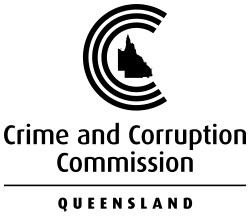 BRISBANE  QLD  4001Tel.: 	07 3360 6060Fax: 	07 3360 6333Toll-free: 	1800 061 611Email:		        mailbox@ccc.qld.gov.auWebsite:	        www.ccc.qld.gov.auYour details:[If you wish to remain anonymous but want to be communicated with, we encourage you to provide an alias and contact details.]Your contact details:Does your complaint concern an existing CCC matter?Have you raised this complaint with us before?Details of CCC officer or business unit complained about, if known:Details of new complaint:Summary of complaint (including what actions you are complaining about, the grounds for your complaint, and how you have been affected):Have you reported this matter to any other agency?Witness contact details: (If any)Please list any documentary evidence you have:How do you want us to resolve your complaint?Signature	Date	Forward to the Crime and Corruption Commission:Executive Director, Corporate ServicesGPO Box 3123	Fax: 		07 3360 6333BRISBANE  QLD  4001	Email:	mailbox@ccc.qld.gov.auLevel 2, North Tower Green Square515 St Pauls TerraceFortitude Valley Qld 4006Your privacy:The Crime and Corruption Commission is collecting your personal information for the purposes of identifying and dealing with your complaint. Any use of your personal information will be limited to that necessary to investigate and respond to the issues raised in your complaint.Name (in full):Date of birth: Male:   	      Female:  	                  Other:   	     Prefer not to say: Address:Home telephone:Business telephone:Mobile telephone:Email address:Reference number:Yes:   No: Yes:   No: If no, got to ‘Details of new complaint’ belowWho with:When:What outcome:Why are you still dissatisfied:Name:Position:Business unit:Date:Time:Yes:   No: If yes, please specify which one? (Supply contact details) QPS: PCCC: Other:Name:Address:Contact telephone numbers: